Číslo: 7/2019 - KPBaPK	                                                              V Šuranoch 16.10.2019Z Á P I S N I C Anapísaná zo VII.  r i a d n e j  schôdzky Komisie pre bezpečnosť a prácu                                   s komunitami Mestského zastupiteľstva v Šuranoch, ktorá sa konala dňa16.októbra 2019,  t. j. v stredu o 8.00 hodine    v malej zasadacej miestnosti Mestského úradu Šurany.P r o g r a m :Otvorenie.Určenie overovateľa a zapisovateľa zápisnice.Návrh na úpravu rozpočtu mesta Šurany na rok 2019-materiál č. C/1/7/2019.Predkladá: Ing. Marek Oremus, primátor mesta Šurany.Uznesenie.Diskusia.Záver.-2-Z Á P I S N I C Anapísaná zo VII. r i a d n e j  schôdzky Komisie pre bezpečnosť a prácu s komunitami Mestského zastupiteľstva v Šuranoch (ďalej len MsZ), konanej dňa 16.októbra 2019 o 8.00 hodine v malej zasadacej miestnosti Mestského úradu Šurany.   P R Í T O M N Ísú podpísaní na prezenčnej listine, ktorá tvorí súčasť tejto zápisnice a prikladá sa k nej.R O K O V A N I EOtvorenie.Zasadnutie Komisie pre bezpečnosť a prácu s komunitami Mestského zastupiteľstva v Šuranoch otvoril a prítomných privítal predseda Komisie pre bezpečnosť a prácu s komunitami MsZ v Šuranoch pán Pavol Bartovič. Určenie overovateľa a zapisovateľa zápisnice.	Za overovateľa zápisnice predsedajúci určil:Ing. Igora Bartoviča, podpredsedu Komisie pre bezpečnosť a prácu s komunitami MsZ Šurany.	Za zapisovateľku zápisnice predsedajúci určil:	Ing. Luciu Timekovú.3. Návrh na úpravu rozpočtu mesta Šurany na rok 2019 – materiál č. C/1/7/2019.Predkladá: Ing. Renáta Mesárošová, vedúca finančného oddelenia Mestského úradu Šurany.Návrh na úpravu rozpočtu mesta Šurany nie je pripojený k zápisnici.Členovia komisie návrh obdržali elektronicky.Ing. Renáta Mesárošová, vedúca finančného oddelenia Mestského úradu Šurany z dôvodu neprítomnosti primátora mesta Šurany Ing. Mareka Oremusa predložila členom komisie návrh na úpravu rozpočtu mesta Šurany na rok 2019. Zároveň vysvetlila, že dôvodom presunu rozpočtových položiek je zakúpenie osobného motorového vozidla so zabudovanou izotermickou úpravou na rozvoz stravy pre Domov Jesienka Šurany, ktorého obstarávacia cena s DPH predstavuje vo výške 19 340,00 EUR. Mestu bola poskytnutá dotácia vo výške 11 000,00 EUR a spolufinancovanie vo výške 8 340,00 EUR zabezpečí prijímateľ-mesto Šurany z vlastných zdrojov.Predsedajúci otvoril k tomuto bodu diskusiu. Do diskusie sa nikto neprihlásil.-3-Potom predsedajúci ukončil diskusiu a dal hlasovať.Záver:Komisia pre bezpečnosť a prácu s komunitami Mestského zastupiteľstva v Šuranoch hlasovaním: (prítomní členovia Komisie pre bezpečnosť a prácu s komunitami: 5, za: 5, proti: 0, zdržal sa: 0, neprítomní: 4) návrh na uznesenie schválila v zmysle bodu č. 3.  4. Uznesenie.U Z N E S E N I E  		   		                                         číslo  7/2019-KPBaPKNávrh na úpravu rozpočtu mesta Šurany na rok 2019.I.Komisia pre bezpečnosť a prácu s komunitami Mestského zastupiteľstva v Šuranoch                                 p r e r o k o v a l a „Návrh na úpravu rozpočtu mesta Šurany na rok 2019“ a tentod o p o r u č u j e- bez pripomienok členov Komisie pre bezpečnosť a prácu s komunitami Mestského zastupiteľstva Šurany predložiť na prerokovanie a schválenie Mestskému zastupiteľstvu Šurany dňa 24.10.2019.H l a s o v a n i e  členov komisie: Počet členov komisie: 9Prítomní: 5Za: 5 /Pavol Bartovič, Ing. Igor Bartovič, Roman Frnda, Ladislav Černák, Emil Brand/Proti: 0 Zdržal sa: 0Nehlasoval: 0Neprítomní: 4 /Miroslav Banda, Pavol Cvik, Matúš Tóth, Mgr. Michal Valach/5. Diskusia.Ing. Igor Bartovič, predseda Komisie pre bezpečnosť a prácu s komunitami poukázal na dôležitosť zakúpenia vozidla pre Domov Jesienka aj z dôvodu dodržiavania hygienického režimu a odporučil členom komisie predložiť návrh na úpravu rozpočtu Šurany bez pripomienok.-4-6. Záver. Predsedajúci Komisie pre bezpečnosť a prácu s komunitami Mestského zastupiteľstva v Šuranoch konštatoval, že program VII. riadnej schôdzky Komisie pre bezpečnosť a prácu s komunitami Mestského zastupiteľstva v Šuranoch bol vyčerpaný. Poďakoval sa prítomným za účasť a rokovanie komisie ukončil. Predseda:				Pavol Bartovič, v.r.predseda Komisie pre bezpečnosť a prácu s komunitami Mestského zastupiteľstva v Šuranoch.Overovateľ:				Ing. Igor Bartovič, v.r.podpredseda Komisie pre bezpečnosť a prácu s komunitami Mestského zastupiteľstva v Šuranoch.Zapisovateľka: 			Ing. Lucia Timeková, v.r.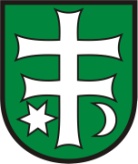 Mestské zastupiteľstvo ŠuranyKomisia pre bezpečnosť a prácu s komunitami